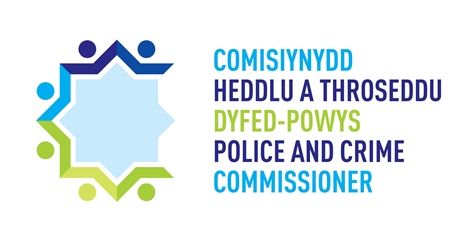 SAFER STREETS FUND APPLICATION FORM – ELLI 2 & TYISHA 2Summary informationOrganisation details and project summaryFunding RequiredSign offContact DetailsMust be completed before submitting the grant - Name of lead organisation:Total funding requested:£Project timeframe (implementation to completion) Project titleProject summary - Please provide a brief summary / description of the proposed activity and what outcomes you aim to deliver.(no more than 200 words)How will your project meet the priorities set out for the Safer Streets Fund project and its objectives to target acquisitive crime (please see guidelines for reference)?  (no more than 400 words)3.1 – Funding requested for 2021/2022 only3.1 – Funding requested for 2021/2022 only3.1 – Funding requested for 2021/2022 onlyTotal requested:££Activity  CostRevenue/Capital££££Total£Please provide a delivery plan setting out the dates for the delivery of the project (please note all expenditure muct be Please confirm that this project is signed off by your Chief Executive, Chief Officer or Chief Finance Officer.Lead Organisation signature:.………………………………………………………………………………………………………………………7.1 – Lead Organisation detailsName:Phone:Email:Bank name:Branch name:Sort code: Account name:Account number:Address: Post code: 